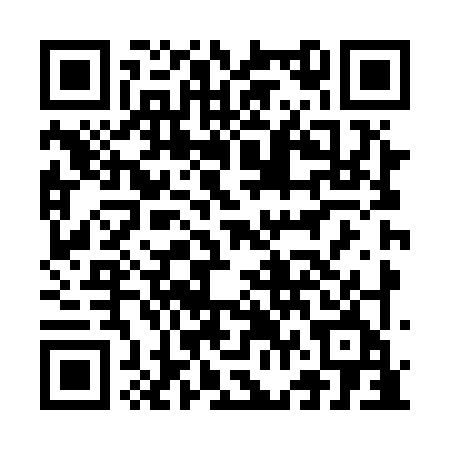 Prayer times for Quinn Settlement, Ontario, CanadaMon 1 Jul 2024 - Wed 31 Jul 2024High Latitude Method: Angle Based RulePrayer Calculation Method: Islamic Society of North AmericaAsar Calculation Method: HanafiPrayer times provided by https://www.salahtimes.comDateDayFajrSunriseDhuhrAsrMaghribIsha1Mon3:275:221:096:318:5610:512Tue3:285:231:096:318:5610:513Wed3:295:241:106:318:5510:504Thu3:305:241:106:318:5510:495Fri3:315:251:106:318:5510:496Sat3:325:261:106:318:5410:487Sun3:335:261:106:318:5410:478Mon3:345:271:106:318:5310:469Tue3:355:281:116:308:5310:4510Wed3:375:291:116:308:5210:4411Thu3:385:301:116:308:5210:4312Fri3:395:301:116:308:5110:4213Sat3:415:311:116:298:5010:4114Sun3:425:321:116:298:5010:3915Mon3:445:331:116:298:4910:3816Tue3:455:341:116:288:4810:3717Wed3:475:351:116:288:4710:3518Thu3:485:361:116:278:4710:3419Fri3:505:371:126:278:4610:3320Sat3:515:381:126:278:4510:3121Sun3:535:391:126:268:4410:3022Mon3:555:401:126:258:4310:2823Tue3:565:411:126:258:4210:2624Wed3:585:421:126:248:4110:2525Thu3:595:431:126:248:4010:2326Fri4:015:441:126:238:3910:2127Sat4:035:451:126:228:3710:2028Sun4:045:461:126:228:3610:1829Mon4:065:481:126:218:3510:1630Tue4:085:491:126:208:3410:1431Wed4:105:501:126:208:3310:13